Publicado en Barcelona el 07/07/2020 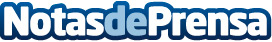 El Dolor Irruptivo Oncológico (DIO) está todavía infradiagnosticado e infratratadoEl laboratorio Angelini Pharma España impulsa el proyecto DIOSTOP con el objetivo de concienciar a los médicos de la importancia de controlar el dolor irruptivo en el paciente con cáncer para mejorar su calidad de vida. En dicho proyecto ya han participado hasta ahora más de 250 médicos especialistas – oncólogos médicos, paliativistas, oncólogos radioterápicos y  anestesistas-Datos de contacto:Claudia Blass932534560Nota de prensa publicada en: https://www.notasdeprensa.es/el-dolor-irruptivo-oncologico-dio-esta-todavia Categorias: Nacional Medicina Industria Farmacéutica Investigación Científica Recursos humanos Consumo http://www.notasdeprensa.es